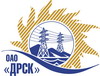 Открытое акционерное общество«Дальневосточная распределительная сетевая  компания»ПРОТОКОЛпроцедуры вскрытия конвертов с заявками участников СПОСОБ И ПРЕДМЕТ ЗАКУПКИ: открытый электронный запрос предложений № 504578 на право заключения Договора на выполнение работ для нужд филиала ОАО «ДРСК» «Амурские электрические сети» Капитальный ремонт Ф-5 ПС Городская, ВЛ-0,4 кВ г. Завитинск (закупка 697 раздела 1.1. ГКПЗ 2015 г.).Плановая стоимость: 5 461 530,0  рублей без учета НДС; 6 444 605,4 рублей с учетом НДС ПРИСУТСТВОВАЛИ: постоянно действующая Закупочная комиссия 2-го уровня ВОПРОСЫ ЗАСЕДАНИЯ КОНКУРСНОЙ КОМИССИИ:В ходе проведения запроса предложений было получено 7 предложений, конверты с которыми были размещены в электронном виде на Торговой площадке Системы www.b2b-energo.ru.Вскрытие конвертов было осуществлено в электронном сейфе организатора запроса предложений на Торговой площадке Системы www.b2b-energo.ru автоматически.Дата и время начала процедуры вскрытия конвертов с предложениями участников: 05:48 московского времени 08.05.2015Место проведения процедуры вскрытия конвертов с предложениями участников: Торговая площадка Системы www.b2b-energo.ru. Всего сделано 21 ценовая ставка на ЭТП.В конвертах обнаружены предложения следующих участников запроса предложений:Ответственный секретарь Закупочной комиссии 2 уровня                                    О.А.МоторинаТехнический секретарь Закупочной комиссии 2 уровня                                         О.В.Чувашова            № 449/УР-Вг. Благовещенск08 мая 2015 г.№Наименование участника и его адресПредмет и общая цена заявки на участие в запросе предложений1ООО "ДЭМ" (675000, Россия, Амурская обл., г. Благовещенск, ул. Амурская, д. 257)Предложение: подано 07.05.2015 в 05:05
Цена: 4 630 000,00 руб. (цена без НДС)2ООО "Электросервис" (ЕАО г. Биробиджан ул Миллера 8б)Предложение: подано 07.05.2015 в 04:53
Цена: 4 650 000,00 руб. (цена без НДС)3ООО "ЭНЕРГОСИСТЕМА АМУР" (675000, Россия, Амурская обл., г. Благовещенск, ул. Забурхановская, д. 102, оф. 2, 3)Предложение: подано 07.05.2015 в 04:29
Цена: 5 173 927,15 руб. (цена без НДС)4ООО ФСК "Энергосоюз" (675007 Амурской области г. Благовещенск ул. Нагорная ,20/2 а/я 18;)Предложение: подано 07.05.2015 в 04:57
Цена: 5 275 457,00 руб. (цена без НДС)5ООО "АСЭСС" ((Амурская область, г. Благовещенск) ул. 50 лет Октября 228)Предложение: подано 07.05.2015 в 04:05
Цена: 5 282 710,65 руб. (цена без НДС)6ИП Нестеров М. А. (675002, Россия, Амурская обл., г. Благовещенск, ул. Партизанская, д. 69, кв. 58)Предложение: подано 07.05.2015 в 05:18
Цена: 5 387 203,00 руб. (НДС не облагается)7ООО "ДЭМ" (676450, Россия, Амурская область, г.Свободный, ул. Шатковская, 126)Предложение: подано 05.05.2015 в 05:13
Цена: 5 460 360,03 руб. (цена без НДС)